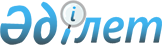 "2015-2017 жылдарға арналған аудан бюджеті туралы" Отырар аудандық мәслихатының 2014 жылғы 19 желтоқсандағы № 33/187-V шешіміне өзгерістер енгізу туралы
					
			Күшін жойған
			
			
		
					Оңтүстік Қазақстан облысы Отырар аудандық мәслихатының 2015 жылғы 16 шілдедегі № 37/216-V шешімі. Оңтүстік Қазақстан облысының Әділет департаментінде 2015 жылғы 17 шілдеде № 3245 болып тіркелді. Қолданылу мерзімінің аяқталуына байланысты күші жойылды - (Оңтүстік Қазақстан облысы Отырар аудандық мәслихатының 2016 жылғы 6 қаңтардағы № 3 хатымен)      Ескерту. Қолданылу мерзімінің аяқталуына байланысты күші жойылды - (Оңтүстік Қазақстан облысы Отырар аудандық мәслихатының 06.01.2016 № 3 хатымен).

      Қазақстан Республикасының 2008 жылғы 4 желтоқсандағы Бюджет кодексінің 109-бабының 5-тармағына, «Қазақстан Республикасындағы жергілікті мемлекеттік басқару және өзін-өзі басқару туралы» 2001 жылғы 23 қаңтардағы Заңының 6 бабы 1 тармағының 1) тармақшасына және Оңтүстік Қазақстан облыстық мәслихатының 2015 жылғы 10 шілдедегі № 39/362-V «2015-2017 жылдарға арналған облыстық бюджет туралы» Оңтүстік Қазақстан облыстық мәслихатының 2014 жылғы 11 желтоқсандағы № 34/258-V шешіміне өзгерістер мен толықтыру енгізу туралы» Нормативтік құқықтық актілерді мемлекеттік тіркеу тізілімінде № 3236 тіркелген шешіміне сәйкес, Отырар аудандық мәслихаты ШЕШІМ ҚАБЫЛДАДЫ:



      1. Отырар аудандық мәслихатының 2014 жылғы 19 желтоқсандағы № 33/187-V «2015-2017 жылдарға арналған аудан бюджеті туралы» (Нормативтік құқықтық актілерді мемлекеттік тіркеу тізілімінде № 2937 нөмірімен тіркелген, 2015 жылғы 5 қаңтардағы «Отырар алқабы» газетінде жарияланған) шешіміне мынадай өзгерістер енгізілсін:



      1-тармақ мынадай редакцияда жазылсын:

      «1. Отырар ауданының 2015-2017 жылдарға арналған аудан бюджеті тиісінше 1, 2 және 3-қосымшаларға сәйкес, оның ішінде 2015 жылға мынадай көлемде бекітілсін:

      1) кірістер – 8 043 326 мың теңге, оның ішінде:

      салықтық түсімдер – 1 350 159 мың теңге;

      салықтық емес түсімдер – 9 511 мың теңге;

      негізгі капиталды сатудан түсетін түсімдер – 6 100 мың теңге;

      трансферттер түсімі – 6 677 556 мың теңге;

      2) шығындар – 8 043 842 мың теңге;

      3) таза бюджеттік кредиттеу – 11 237 мың теңге, оның ішінде:

      бюджеттік кредиттер – 14 865 мың теңге;

      бюджеттік кредиттерді өтеу – 3 628 мың теңге;

      4) қаржы активтерімен операциялар бойынша сальдо – 0, оның ішінде:

      қаржы активтерiн сатып алу – 0;

      мемлекеттiң қаржы активтерiн сатудан түсетiн түсiмдер – 0;

      5) бюджет тапшылығы - - 11 753 мың теңге;

      6) бюджет тапшылығын қаржыландыру – 11 753 мың теңге, оның ішінде:

      қарыздар түсімі – 14 865 мың теңге;

      қарыздарды өтеу – 3 628 мың теңге;

      бюджет қаражатының пайдаланылатын қалдықтары – 516 мың теңге.». 



      Көрсетілген шешімнің 1, 4, 6 қосымшалары осы шешімнің 1, 2, 3 қосымшаларына сәйкес жаңа редакцияда жазылсын.



      2. Осы шешім 2015 жылдың 1 қаңтарынан бастап қолданысқа енгізледі.      Отырар аудандық

      мәслихат сессиясының

      төрағасы                                   О.Қылышбай      Отырар аудандық

      мәслихатының хатшысы                       Б.Зұлпыхаров

Отырар аудан мәслихатының

16 шілде 2015 жылғы

№ 37/216-V шешіміне 1 қосымшаОтырар аудан мәслихатының

19 желтоқсан 2014 жылғы

№ 33/187-V шешіміне 1 қосымша 2015 жылға арналған аудан бюджеті      

Отырар аудан мәслихатының

16 шілде 2015 жылғы

№ 37/216-V шешіміне 2 қосымшаОтырар аудан мәслихатының

19 желтоқсан 2014 жылғы

№ 33/187-V шешіміне 4 қосымша Бюджеттiк инвестициялық жобаларды (бағдарламаларды) іске асыруға бағытталған бюджеттiк бағдарламалар бөлiнiсiнде 2015-2017 жылдарға арналған аудандық бюджеттiк даму бағдарламаларының тiзбесi

Отырар аудан мәслихатының

16 шілде 2015 жылғы

№ 37/216-V шешіміне 3 қосымшаОтырар аудан мәслихатының

19 желтоқсан 2014 жылғы

№ 33/187-V шешіміне 6 қосымша 2015 жылға арналған әрбір ауылдық округтердің бюджеттік бағдарламаларының тізбесі 
					© 2012. Қазақстан Республикасы Әділет министрлігінің «Қазақстан Республикасының Заңнама және құқықтық ақпарат институты» ШЖҚ РМК
				Санаты Санаты Санаты А т а у ысомасы, мың теңгеСыныбыСыныбыСыныбысомасы, мың теңгеІшкі сыныбыІшкі сыныбысомасы, мың теңге1. К І Р І С Т Е Р 8 043 3261Салықтық түсімдер 1 350 15901Табыс салығы442 690 2Жеке табыс салығы442 690 03Әлеуметтік салық274 024 1Әлеуметтік салық274 024 04Меншікке салынатын салықтар609 428 1Мүлiкке салынатын салықтар557 347 3Жер салығы7 286 4Көлiк құралдарына салынатын салық42 225 5Бірыңғай жер салығы2 570 05Тауарларға, жұмыстарға және қызметтерге салынатын iшкi салықтар18 112 2Акциздер1 738 3Табиғи және басқа ресурстарды пайдаланғаны үшiн түсетiн түсiмдер6 328 4Кәсiпкерлiк және кәсiби қызметтi жүргiзгенi үшiн алынатын алымдар9 904 5Ойын бизнесіне салық142 08Заңдық мәнді іс-әрекеттерді жасағаны және (немесе) оған уәкілеттігі бар мемлекеттік органдар немесе лауазымды адамдар құжаттар бергені үшін алынатын міндетті төлемдер5 905 1Мемлекеттік баж5 905 2Салықтық емес түсiмдер9 511 01Мемлекеттік меншіктен түсетін кірістер1 276 1Мемлекеттiк кәсiпорындардың таза кiрiсi бөлiгiнiң түсiмдерi195 5Мемлекет меншігіндегі мүлікті жалға беруден түсетін кірістер1 081 06Өзге де салықтық емес түсiмдер8 235 1Өзге де салықтық емес түсiмдер8 235 3Негізгі капиталды сатудан түсетін түсімдер6 100 03Жердi және материалдық емес активтердi сату6 100 1Жерді сату6 100 4Трансферттердің түсімдері6 677 556 02Мемлекеттiк басқарудың жоғары тұрған органдарынан түсетiн трансферттер6 677 556 2Облыстық бюджеттен түсетiн трансферттер6 677 556Функционалдық топФункционалдық топФункционалдық топФункционалдық топФункционалдық топсомасы, мың теңгеКіші функцияКіші функцияКіші функцияКіші функциясомасы, мың теңгеБюджеттік бағдарламалардың әкiмшiсiБюджеттік бағдарламалардың әкiмшiсiБюджеттік бағдарламалардың әкiмшiсiсомасы, мың теңгеБағдарламаБағдарламасомасы, мың теңгеАтауысомасы, мың теңге2. Шығындар8 043 84201Жалпы сипаттағы мемлекеттiк қызметтер415 434 1Мемлекеттiк басқарудың жалпы функцияларын орындайтын өкiлдi, атқарушы және басқа органдар299 040 112Аудан (облыстық маңызы бар қала) мәслихатының аппараты17 287 001Аудан (облыстық маңызы бар қала) мәслихатының қызметін қамтамасыз ету жөніндегі қызметтер17 287 122Аудан (облыстық маңызы бар қала) әкімінің аппараты75 057 001Аудан (облыстық маңызы бар қала) әкімінің қызметін қамтамасыз ету жөніндегі қызметтер74 325 003Мемлекеттік органның күрделі шығыстары732 123Қаладағы аудан, аудандық маңызы бар қала, кент, ауыл, ауылдық округ әкімінің аппараты206 696 001Қаладағы аудан, аудандық маңызы бар қала, кент, ауыл, ауылдық округ әкімінің қызметін қамтамасыз ету жөніндегі қызметтер201 203 022Мемлекеттік органның күрделі шығыстары5 493 2Қаржылық қызмет1 000 459Ауданның (облыстық маңызы бар қаланың) экономика және қаржы бөлімі1 000 003Салық салу мақсатында мүлікті бағалауды жүргізу600 010Жекешелендіру, коммуналдық меншікті басқару, жекешелендіруден кейінгі қызмет және осыған байланысты дауларды реттеу 400 9Жалпы сипаттағы өзге де мемлекеттiк қызметтер115 394 458Ауданның (облыстық маңызы бар қаланың) тұрғын үй-коммуналдық шаруашылығы, жолаушылар көлігі және автомобиль жолдары бөлімі26 735 001Жергілікті деңгейде тұрғын үй-коммуналдық шаруашылығы, жолаушылар көлігі және автомобиль жолдары саласындағы мемлекеттік саясатты іске асыру жөніндегі қызметтер26 430 013Мемлекеттік органның күрделі шығыстары305 459Ауданның (облыстық маңызы бар қаланың) экономика және қаржы бөлімі31 057 001Ауданның (облыстық маңызы бар қаланың) экономикалық саясаттын қалыптастыру мен дамыту, мемлекеттік жоспарлау, бюджеттік атқару және коммуналдық меншігін басқару саласындағы мемлекеттік саясатты іске асыру жөніндегі қызметтер30 817 015Мемлекеттік органның күрделі шығыстары240 472Ауданның (облыстық маңызы бар қаланың) құрылыс, сәулет және қала құрылысы бөлімі57 602 040Мемлекеттік органдардың объектілерін дамыту57 602 02Қорғаныс7 346 1Әскери мұқтаждар6 846 122Аудан (облыстық маңызы бар қала) әкімінің аппараты6 846 005Жалпыға бірдей әскери міндетті атқару шеңберіндегі іс-шаралар6 846 2Төтенше жағдайлар жөнiндегi жұмыстарды ұйымдастыру500 122Аудан (облыстық маңызы бар қала) әкімінің аппараты500 007Аудандық (қалалық) ауқымдағы дала өрттерінің, сондай-ақ мемлекеттік өртке қарсы қызмет органдары құрылмаған елдi мекендерде өрттердің алдын алу және оларды сөндіру жөніндегі іс-шаралар500 03Қоғамдық тәртіп, қауіпсіздік, құқықтық, сот, қылмыстық-атқару қызметі25 000 9Қоғамдық тәртіп және қауіпсіздік саласындағы өзге де қызметтер25 000 458Ауданның (облыстық маңызы бар қаланың) тұрғын үй-коммуналдық шаруашылығы, жолаушылар көлігі және автомобиль жолдары бөлімі25 000 021Елдi мекендерде жол қозғалысы қауiпсiздiгін қамтамасыз ету25 000 04Бiлiм беру4 456 1621Мектепке дейiнгi тәрбие және оқыту604 927 123Қаладағы аудан, аудандық маңызы бар қала, кент, ауыл, ауылдық округ әкімінің аппараты572 882 004Мектепке дейінгі тәрбие мен оқыту ұйымдарының қызметін қамтамасыз ету231 339 041Мектепке дейінгі білім беру ұйымдарында мемлекеттік білім беру тапсырысын іске асыруға341 543 464Ауданның (облыстық маңызы бар қаланың) білім бөлімі32 045 040Мектепке дейінгі білім беру ұйымдарында мемлекеттік білім беру тапсырысын іске асыруға32 045 2Бастауыш, негізгі орта және жалпы орта білім беру3 324 433 464Ауданның (облыстық маңызы бар қаланың) білім бөлімі3 324 433 003Жалпы білім беру3 248 356 006Балаларға қосымша білім беру 76 077 9Бiлiм беру саласындағы өзге де қызметтер526 802 464Ауданның (облыстық маңызы бар қаланың) білім бөлімі332 027 001Жергілікті деңгейде білім беру саласындағы мемлекеттік саясатты іске асыру жөніндегі қызметтер11 579 005Ауданның (облыстық маңызы бар қаланың) мемлекеттік білім беру мекемелер үшін оқулықтар мен оқу-әдiстемелiк кешендерді сатып алу және жеткізу52 034 012Мемлекеттік органның күрделі шығыстары90 015Жетім баланы (жетім балаларды) және ата-аналарының қамқорынсыз қалған баланы (балаларды) күтіп-ұстауға қамқоршыларға (қорғаншыларға) ай сайынға ақшалай қаражат төлемі8 588 022Жетім баланы (жетім балаларды) және ата-анасының қамқорлығынсыз қалған баланы (балаларды) асырап алғаны үшін Қазақстан азаматтарына біржолғы ақша қаражатын төлеуге арналған төлемдер1 189 029Балалар мен жасөспірімдердің психикалық денсаулығын зерттеу және халыққа психологиялық-медициналық-педагогикалық консультациялық көмек көрсету19 822 067Ведомстволық бағыныстағы мемлекеттік мекемелерінің және ұйымдарының күрделі шығыстары238 725 472Ауданның (облыстық маңызы бар қаланың) құрылыс, сәулет және қала құрылысы бөлімі194 775 037Білім беру объектілерін салу және реконструкциялау194 775 06Әлеуметтiк көмек және әлеуметтiк қамсыздандыру284 681 1Әлеуметтiк қамсыздандыру4 633 464Ауданның (облыстық маңызы бар қаланың) білім бөлімі4 633 030Патронат тәрбиешілерге берілген баланы (балаларды) асырап бағу 4 633 2Әлеуметтiк қамсыздандыру244 828 451Ауданның (облыстық маңызы бар қаланың) жұмыспен қамту және әлеуметтік бағдарламалар бөлімі244 828 002Жұмыспен қамту бағдарламасы10 662 004Ауылдық жерлерде тұратын денсаулық сақтау, білім беру, әлеуметтік қамтамасыз ету, мәдениет, спорт және ветеринар мамандарына отын сатып алуға Қазақстан Республикасының заңнамасына сәйкес әлеуметтік көмек көрсету6 000 005Мемлекеттік атаулы әлеуметтік көмек 475 007Жергілікті өкілетті органдардың шешімі бойынша мұқтаж азаматтардың жекелеген топтарына әлеуметтік көмек25 555 010Үйден тәрбиеленіп оқытылатын мүгедек балаларды материалдық қамтамасыз ету1 468 014Мұқтаж азаматтарға үйде әлеуметтiк көмек көрсету37 640 01618 жасқа дейінгі балаларға мемлекеттік жәрдемақылар102 347 017Мүгедектерді оңалту жеке бағдарламасына сәйкес, мұқтаж мүгедектерді міндетті гигиеналық құралдармен және ымдау тілі мамандарының қызмет көрсетуін, жеке көмекшілермен қамтамасыз ету 22 713 023Жұмыспен қамту орталықтарының қызметін қамтамасыз ету248 052Ұлы Отан соғысындағы Жеңістің жетпіс жылдығына арналған іс-шараларды өткізу37 720 9Әлеуметтiк көмек және әлеуметтiк қамтамасыз ету салаларындағы өзге де қызметтер35 220 451Ауданның (облыстық маңызы бар қаланың) жұмыспен қамту және әлеуметтік бағдарламалар бөлімі35 220 001Жергілікті деңгейде халық үшін әлеуметтік бағдарламаларды жұмыспен қамтуды қамтамасыз етуді іске асыру саласындағы мемлекеттік саясатты іске асыру жөніндегі қызметтер 32 580 011Жәрдемақыларды және басқа да әлеуметтік төлемдерді есептеу, төлеу мен жеткізу бойынша қызметтерге ақы төлеу1 800 021Мемлекеттік органның күрделі шығыстары 840 07Тұрғын үй-коммуналдық шаруашылық927 952 1Тұрғын үй шаруашылығы516 385 458Ауданның (облыстық маңызы бар қаланың) тұрғын үй-коммуналдық шаруашылығы, жолаушылар көлігі және автомобиль жолдары бөлімі28 297 033Жұмыспен қамту 2020 жол картасы бойынша қалаларды және ауылдық елді мекендерді дамыту шеңберінде объектілерді жөндеу және абаттандыру25 000 041Жұмыспен қамту-2020 бағдарламасы бойынша ауылдық елді мекендерді дамыту шеңберінде объектілерді жөндеу және абаттандыру3 297 472Ауданның (облыстық маңызы бар қаланың) құрылыс, сәулет және қала құрылысы бөлімі488 088 003Коммуналдық тұрғын үй қорының тұрғын үйін жобалау және (немесе) салу, реконструкциялау50 000 004Инженерлік-коммуникациялық инфрақұрылымды жобалау, дамыту және (немесе) жайластыру432 488 098Коммуналдық тұрғын үй қорының тұрғын үйлерін сатып алу5 600 2Коммуналдық шаруашылық301 624 458Ауданның (облыстық маңызы бар қаланың) тұрғын үй-коммуналдық шаруашылығы, жолаушылар көлігі және автомобиль жолдары бөлімі301 624 012Сумен жабдықтау және су бұру жүйесінің жұмыс істеуі12 197 026Ауданның (облыстық маңызы бар қаланың) коммуналдық меншігіндегі жылу жүйелерін қолдануды ұйымдастыру4 000 028Коммуналдық шаруашылығын дамыту212 676 058Елді мекендердегі сумен жабдықтау және су бұру жүйелерін дамыту72 751 3Елді-мекендерді абаттандыру109 943 123Қаладағы аудан, аудандық маңызы бар қала, кент, ауыл, ауылдық округ әкімінің аппараты1 250 008Елді мекендердегі көшелерді жарықтандыру250 009Елді мекендердің санитариясын қамтамасыз ету490 011Елді мекендерді абаттандыру мен көгалдандыру510 458Ауданның (облыстық маңызы бар қаланың) тұрғын үй-коммуналдық шаруашылығы, жолаушылар көлігі және автомобиль жолдары бөлімі107 621 015Елді мекендердегі көшелерді жарықтандыру11 657 016Елді мекендердің санитариясын қамтамасыз ету4 800 018Елді мекендерді абаттандыру мен көгалдандыру91 164 472Ауданның (облыстық маңызы бар қаланың) құрылыс, сәулет және қала құрылысы бөлімі 1 072 007Қаланы және елді мекендерді абаттандыруды дамыту1 072 08Мәдениет, спорт, туризм және ақпараттық кеңістiк416 613 1Мәдениет саласындағы қызмет168 734 455Ауданның (облыстық маңызы бар қаланың) мәдениет және тілдерді дамыту бөлімі98 204 003Мәдени-демалыс жұмысын қолдау98 204 472Ауданның (облыстық маңызы бар қаланың) құрылыс, сәулет және қала құрылысы бөлімі70 530 011Мәдениет объектілерін дамыту70 530 2Спорт127 920 465Ауданның (облыстық маңызы бар қаланың) дене шынықтыру және спорт бөлімі 127 920 001Жергілікті деңгейде дене шынықтыру және спорт саласындағы мемлекеттік саясатты іске асыру жөніндегі қызметтер9 624 005Ұлттық және бұқаралық спорт түрлерін дамыту114 202 006Аудандық (облыстық маңызы бар қалалық) деңгейде спорттық жарыстар өткiзу3 400 007Әртүрлi спорт түрлерi бойынша аудан (облыстық маңызы бар қала) құрама командаларының мүшелерiн дайындау және олардың облыстық спорт жарыстарына қатысуы600 032Ведомстволық бағыныстағы мемлекеттік мекемелерінің және ұйымдарының күрделі шығыстары94 3Ақпараттық кеңiстiк78 096 455Ауданның (облыстық маңызы бар қаланың) мәдениет және тілдерді дамыту бөлімі66 736 006Аудандық (қалалық) кiтапханалардың жұмыс iстеуi56 605 007Мемлекеттiк тiлдi және Қазақстан халқының басқа да тiлдерін дамыту10 131 456Ауданның (облыстық маңызы бар қаланың) ішкі саясат бөлімі11 360 002Мемлекеттік ақпараттық саясат жүргізу жөніндегі қызметтер11 360 9Мәдениет, спорт, туризм және ақпараттық кеңiстiктi ұйымдастыру жөнiндегi өзге де қызметтер41 863 455Ауданның (облыстық маңызы бар қаланың) мәдениет және тілдерді дамыту бөлімі11 261 001Жергілікті деңгейде тілдерді және мәдениетті дамыту саласындағы мемлекеттік саясатты іске асыру жөніндегі қызметтер10 036 010Мемлекеттік органның күрделі шығыстары225 032Ведомстволық бағыныстағы мемлекеттік мекемелерінің және ұйымдарының күрделі шығыстары1 000 456Ауданның (облыстық маңызы бар қаланың) ішкі саясат бөлімі30 602 001Жергілікті деңгейде ақпарат, мемлекеттілікті нығайту және азаматтардың әлеуметтік сенімділігін қалыптастыру саласында мемлекеттік саясатты іске асыру жөніндегі қызметтер13 169 003Жастар саясаты саласында іс-шараларды іске асыру17 433 9Отын-энергетика кешенi және жер қойнауын пайдалану1 006 004 9Отын-энергетика кешені және жер қойнауын пайдалану саласындағы өзге де қызметтер1 006 004 458Ауданның (облыстық маңызы бар қаланың) тұрғын үй-коммуналдық шаруашылығы, жолаушылар көлігі және автомобиль жолдары бөлімі1 006 004 019Жылу-энергетикалық жүйені дамыту5 504 036Газ тасымалдау жүйесін дамыту 1 000 50010Ауыл, су, орман, балық шаруашылығы, ерекше қорғалатын табиғи аумақтар, қоршаған ортаны және жануарлар дүниесін қорғау, жер қатынастары242 229 1Ауыл шаруашылығы119 300 472Ауданның (облыстық маңызы бар қаланың) құрылыс, сәулет және қала құрылысы бөлімі21 649 010Ауыл шаруашылығы объектілерін дамыту21 649 473Ауданның (облыстық маңызы бар қаланың) ветеринария бөлімі55 465 001Жергілікті деңгейде ветеринария саласындағы мемлекеттік саясатты іске асыру жөніндегі қызметтер16 107 005Мал көмінділерінің (биотермиялық шұңқырлардың) жұмыс істеуін қамтамасыз ету2 210 006Ауру жануарларды санитарлық союды ұйымдастыру1 070 007Қаңғыбас иттер мен мысықтарды аулауды және жоюды ұйымдастыру1 100 008Алып қойылатын және жойылатын ауру жануарлардың, жануарлардан алынатын өнімдер мен шикізаттың құнын иелеріне өтеу13 029 009Жануарлардың энзоотиялық аурулары бойынша ветеринариялық іс-шараларды жүргізу20 549 010Ауыл шаруашылығы жануарларын сәйкестендіру жөніндегі іс-шараларды өткізу1 400 498Ауданның (облыстық маңызы бар қаланың) жер қатынастары және ауыл шаруашылығы бөлімі42 186 001Жергілікті деңгейде жер қатынастары және ауыл шаруашылығы саласындағы мемлекеттік саясатты іске асыру жөніндегі қызметтер36 232 003Мемлекеттік органның күрделі шығыстары2 085 099Мамандарға әлеуметтік қолдау көрсету жөніндегі шараларды іске асыру3 869 6Жер қатынастары8 143 498Ауданның (облыстық маңызы бар қаланың) жер қатынастары және ауыл шаруашылығы бөлімі8 143 011Аудандар, облыстық маңызы бар, аудандық маңызы бар қалалардың, ауылдық округтердiң, кенттердің, ауылдардың шекарасын белгiлеу кезiнде жүргiзiлетiн жерге орналастыру8 143 9Ауыл, су, орман, балық шаруашылығы, қоршаған ортаны қорғау және жер қатынастары саласындағы басқа да қызметтер114 786 473Ауданның (облыстық маңызы бар қаланың) ветеринария бөлімі114 786 011Эпизоотияға қарсы іс-шаралар жүргізу114 786 11Өнеркәсіп, сәулет, қала құрылысы және құрылыс қызметі50 192 2Сәулет, қала құрылысы және құрылыс қызметі50 192 472Ауданның (облыстық маңызы бар қаланың) құрылыс, сәулет және қала құрылысы бөлімі50 192 001Жергілікті деңгейде құрылыс, сәулет және қала құрылысы саласындағы мемлекеттік саясатты іске асыру жөніндегі қызметтер27 542013Аудан аумағында қала құрылысын дамытудың кешенді схемаларын, аудандық (облыстық) маңызы бар қалалардың, кенттердің және өзге де ауылдық елді мекендердің бас жоспарларын әзірлеу22 350 015Мемлекеттік органның күрделі шығыстары 300 12Көлiк және коммуникация104 276 1Автомобиль көлiгi104 276 458Ауданның (облыстық маңызы бар қаланың) тұрғын үй-коммуналдық шаруашылығы, жолаушылар көлігі және автомобиль жолдары бөлімі104 276 023Автомобиль жолдарының жұмыс істеуін қамтамасыз ету104 276 13Басқалар91 984 3Кәсiпкерлiк қызметтi қолдау және бәсекелестікті қорғау10 272 469Ауданның (облыстық маңызы бар қаланың) кәсіпкерлік бөлімі10 272 001Жергілікті деңгейде кәсіпкерлікті дамыту саласындағы мемлекеттік саясатты іске асыру жөніндегі қызметтер10 182 004Мемлекеттік органның күрделі шығыстары90 9Басқалар81 712 458Ауданның (облыстық маңызы бар қаланың) тұрғын үй-коммуналдық шаруашылығы, жолаушылар көлігі және автомобиль жолдары бөлімі54 397 040«Өңірлерді дамыту» Бағдарламасы шеңберінде өңірлерді экономикалық дамытуға жәрдемдесу бойынша шараларды іске асыру54 397 459Ауданның (облыстық маңызы бар қаланың) экономика және қаржы бөлімі27 315 012Ауданның (облыстық маңызы бар қаланың) жергілікті атқарушы органының резерві 27 315 14Борышқа қызмет көрсету6 1Борышқа қызмет көрсету6 459Ауданның (облыстық маңызы бар қаланың) экономика және қаржы бөлімі6 021Жергілікті атқарушы органдардың облыстық бюджеттен қарыздар бойынша сыйақылар мен өзге де төлемдерді төлеу бойынша борышына қызмет көрсету 6 15Трансферттер15 963 1Трансферттер15 963 459Ауданның (облыстық маңызы бар қаланың) экономика және қаржы бөлімі15 963 006Нысаналы пайдаланылмаған (толық пайдаланылмаған) трансферттерді қайтару15 963 3. Таза бюджеттік кредиттеу11 237 Функционалдық топФункционалдық топФункционалдық топФункционалдық топФункционалдық топсомасы, мың теңгеКіші функцияКіші функцияКіші функцияКіші функциясомасы, мың теңгеБюджеттік бағдарламалардың әкiмшiсiБюджеттік бағдарламалардың әкiмшiсiБюджеттік бағдарламалардың әкiмшiсiсомасы, мың теңгеБағдарламаБағдарламасомасы, мың теңгеАтауысомасы, мың теңгеБюджеттік кредиттер14 865 10Ауыл, су, орман, балық шаруашылығы, ерекше қорғалатын табиғи аумақтар, қоршаған ортаны және жануарлар дүниесін қорғау, жер қатынастары14 865 1Ауыл шаруашылығы14 865 498Ауданның (облыстық маңызы бар қаланың) жер қатынастары және ауыл шаруашылығы бөлімі14 865 004Мамандарды әлеуметтік қолдау шараларын іске асыруға берілетін бюджеттік кредиттер14 865 СанатыСанатыСанатысомасы, мың теңгеСыныбыСыныбысомасы, мың теңгеІшкі сыныбыІшкі сыныбыІшкі сыныбысомасы, мың теңгеЕрекшелігіЕрекшелігісомасы, мың теңгеАтауысомасы, мың теңгеБюджеттік кредиттерді өтеу3 628 05Бюджеттік кредиттерді өтеу3 628 01Бюджеттік кредиттерді өтеу3 628 001Мемлекеттік бюджеттен берілген бюджеттік кредиттерді өтеу3 628 013Жеке тұлғаларға жергілікті бюджеттен берілген бюджеттік кредиттерді өтеу3 628 СанатыСанатыСанатысомасы, мың теңгеСыныбыСыныбысомасы, мың теңгеІшкі сыныбыІшкі сыныбыІшкі сыныбысомасы, мың теңгеЕрекшелігіЕрекшелігісомасы, мың теңгеАтауысомасы, мың теңге4. Қаржы активтерімен операциялар бойынша сальдо0 Қаржы активтерiн сатып алу 0 Мемлекеттiң қаржы активтерiн сатудан түсетiн түсiмдер 0 5. Бюджет тапшылығы (профициті)-11 753 6. Бюджет тапшылығын қаржыландыру (профициттін пайдалану)11 753 Қарыздар түсімдері14 865 7Қарыздар түсімдері14 865 01Мемлекеттік ішкі қарыздар 14 865 2Қарыз алу келісім-шарттары14 865 3Ауданның (облыстық маңызы бар қаланың) жергілікті атқарушы органы алатын қарыздар14 865 Функционалдық топФункционалдық топФункционалдық топФункционалдық топФункционалдық топсомасы, мың теңгеКіші функцияКіші функцияКіші функцияКіші функциясомасы, мың теңгеБюджеттік бағдарламалардың әкiмшiсiБюджеттік бағдарламалардың әкiмшiсiБюджеттік бағдарламалардың әкiмшiсiсомасы, мың теңгеБағдарламаБағдарламасомасы, мың теңгеАтауысомасы, мың теңгеҚарыздарды өтеу3 628 16Қарыздарды өтеу3 628 01Қарыздарды өтеу3 628 459Ауданның (облыстық маңызы бар қаланың) экономика және қаржы бөлімі3 628 005Жергілікті атқарушы органның жоғары тұрған бюджет алдындағы борышын өтеу3 628 Функционалдық топФункционалдық топФункционалдық топФункционалдық топФункционалдық топсомасы, мың теңгеКіші функцияКіші функцияКіші функцияКіші функциясомасы, мың теңгеБюджеттік бағдарламалардың әкiмшiсiБюджеттік бағдарламалардың әкiмшiсiБюджеттік бағдарламалардың әкiмшiсiсомасы, мың теңгеБағдарламаБағдарламасомасы, мың теңгеАтауысомасы, мың теңге8Бюджет қаражатының пайдаланылатын қалдықтары516 1Бюджет қаражаты қалдықтары516 1Бюджет қаражатының бос қалдықтары516 1Бюджет қаражатының бос қалдықтары516 Функционалдық топФункционалдық топФункционалдық топФункционалдық топФункционалдық топ2015 жыл сомасы, мың теңге2016 жыл сомасы, мың теңге2017 жыл сомасы, мың теңгеКіші функцияКіші функцияКіші функцияКіші функция2015 жыл сомасы, мың теңге2016 жыл сомасы, мың теңге2017 жыл сомасы, мың теңгеБюджеттік бағдарламалардың әкiмшiсiБюджеттік бағдарламалардың әкiмшiсiБюджеттік бағдарламалардың әкiмшiсi2015 жыл сомасы, мың теңге2016 жыл сомасы, мың теңге2017 жыл сомасы, мың теңгеБағдарламаБағдарлама2015 жыл сомасы, мың теңге2016 жыл сомасы, мың теңге2017 жыл сомасы, мың теңгеА т а у л а р ы2015 жыл сомасы, мың теңге2016 жыл сомасы, мың теңге2017 жыл сомасы, мың теңгеИнвестициялық жобалар214454724440021182901Жалпы сипаттағы мемлекеттiк қызметтер 576022800009Жалпы сипаттағы өзге де мемлекеттік қызметтер57602280000472Ауданның (облыстық маңызы бар қаланың) құрылыс, сәулет және қала құрылысы бөлімі57602280000040Мемлекеттік органдардың объектілерін дамыту576022800004Бiлiм беру1947751365351446949Бiлiм беру саласындағы өзге де қызметтер194775136535144694472Ауданның (облыстық маңызы бар қаланың) құрылыс, сәулет және қала құрылысы бөлімі194775136535144694037Білім беру объектілерін салу және реконструкциялау1947751365351446947Тұрғын үй-коммуналдық шаруашылық793987001Тұрғын үй шаруашылығы50748800458Ауданның (облыстық маңызы бар қаланың) тұрғын үй-коммуналдық шаруашылығы, жолаушылар көлігі және автомобиль жолдары бөлімі2500000033Инженерлік коммуникациялық инфрақұрылымды жобалау, дамыту, жайластыру және (немесе) сатып алу2500000472Ауданның (облыстық маңызы бар қаланың) құрылыс, сәулет және қала құрылысы бөлімі48248800003Коммуналдық тұрғын үй қорының тұрғын үйін жобалау және (немесе) салу, реконструкциялау50000004Инженерлік-коммуникациялық желілерін дамыту43248802Коммуналдық шаруашылық28542700458Ауданның (облыстық маңызы бар қаланың) тұрғын үй-коммуналдық шаруашылығы, жолаушылар көлігі және автомобиль жолдары бөлімі28542700028Коммуналдық шаруашылығын дамыту212676058Елді мекендердегі сумен жабдықтау және су бұру жүйелерін дамыту727513Елді-мекендерді көркейту107200472Ауданның (облыстық маңызы бар қаланың) құрылыс, сәулет және қала құрылысы бөлімі107200007Қаланы және елді мекендерді көркейтуді дамыту10728Мәдениет, спорт, туризм және ақпараттық кеңістiк7053040865371351Мәдениет саласындағы қызмет705304086537135472Ауданның (облыстық маңызы бар қаланың) құрылыс, сәулет және қала құрылысы бөлімі705304086537135011Мәдениет объектілерін дамыту7053040865371359Отын-энергетика кешенi және жер қойнауын пайдалану1006004009Отын-энергетика кешені және жер қойнауын пайдалану саласындағы өзге де қызметтер100600400458Ауданның (облыстық маңызы бар қаланың) тұрғын үй-коммуналдық шаруашылығы, жолаушылар көлігі және автомобиль жолдары бөлімі100600400019Жылу-энергетикалық жүйені дамыту5504036Газ тасымалдау жүйесін дамыту 100050010Ауыл, су, орман, балық шаруашылығы, ерекше қорғалатын табиғи аумақтар, қоршаған ортаны және жануарлар дүниесін қорғау, жер қатынастары2164939000300001Ауыл шаруашылығы216493900030000472Ауданның (облыстық маңызы бар қаланың) құрылыс, сәулет және қала құрылысы бөлімі216493900030000010Ауыл шаруашылығы объектілерін дамыту216493900030000Функционалдық топФункционалдық топФункционалдық топФункционалдық топФункционалдық топсомасы, мың теңгеКіші функцияКіші функцияКіші функцияКіші функциясомасы, мың теңгеБюджеттік бағдарламалардың әкiмшiсiБюджеттік бағдарламалардың әкiмшiсiБюджеттік бағдарламалардың әкiмшiсiсомасы, мың теңгеБағдарламаБағдарламасомасы, мың теңгеАтауысомасы, мың теңгеШығындар780828Отырар ауданы бойынша ауыл округтерінің жиыны78082801Жалпы сипаттағы мемлекеттiк қызметтер 2066961Мемлекеттiк басқарудың жалпы функцияларын орындайтын өкiлдi, атқарушы және басқа органдар206696123Қаладағы аудан, аудандық маңызы бар қала, кент, ауыл (село), ауылдық (селолық) округ әкімінің аппараты206696001Қаладағы аудан, аудандық маңызы бар қаланың, кент, ауыл (село), ауылдық (селолық) округ әкімінің қызметін қамтамасыз ету жөніндегі қызметтер201203022Мемлекеттік органдардың күрделі шығыстары549304Бiлiм беру5728821Мектепке дейiнгi тәрбие және оқыту572882123Қаладағы аудан, аудандық маңызы бар қала, кент, ауыл (село), ауылдық (селолық) округ әкімінің аппараты572882004Мектепке дейінгі тәрбиелеу және оқыту ұйымдарын қолдау231339041Мектепке дейінгі білім беру ұйымдарында мемлекеттік білім беру тапсырыстарын іске асыру3415437Тұрғын үй-коммуналдық шаруашылық12503Елді-мекендерді көркейту1250123Қаладағы аудан, аудандық маңызы бар қала, кент, ауыл (село), ауылдық (селолық) округ әкімінің аппараты1250008Елді мекендерде көшелерді жарықтандыру250009Елді мекендердің санитариясын қамтамасыз ету490011Елді мекендерді абаттандыру мен көгалдандыру510Отырар ауданы "Қарақоңыр" ауыл округі 5193701Жалпы сипаттағы мемлекеттiк қызметтер 153371Мемлекеттiк басқарудың жалпы функцияларын орындайтын өкiлдi, атқарушы және басқа органдар15337123Қаладағы аудан, аудандық маңызы бар қала, кент, ауыл (село), ауылдық (селолық) округ әкімінің аппараты15337001Қаладағы аудан, аудандық маңызы бар қаланың, кент, ауыл (село), ауылдық (селолық) округ әкімінің қызметін қамтамасыз ету жөніндегі қызметтер15247022Мемлекеттік органдардың күрделі шығыстары9004Бiлiм беру364501Мектепке дейiнгi тәрбие және оқыту36450123Қаладағы аудан, аудандық маңызы бар қала, кент, ауыл (село), ауылдық (селолық) округ әкімінің аппараты36450004Мектепке дейінгі тәрбиелеу және оқыту ұйымдарын қолдау14374041Мектепке дейінгі білім беру ұйымдарында мемлекеттік білім беру тапсырыстарын іске асыру220767Тұрғын үй-коммуналдық шаруашылық1503Елді-мекендерді көркейту150123Қаладағы аудан, аудандық маңызы бар қала, кент, ауыл (село), ауылдық (селолық) округ әкімінің аппараты150008Елді мекендерде көшелерді жарықтандыру150Отырар ауданы "Аққұм" ауыл округі3087101Жалпы сипаттағы мемлекеттiк қызметтер 122861Мемлекеттiк басқарудың жалпы функцияларын орындайтын өкiлдi, атқарушы және басқа органдар12286123Қаладағы аудан, аудандық маңызы бар қала, кент, ауыл (село), ауылдық (селолық) округ әкімінің аппараты12286001Қаладағы аудан, аудандық маңызы бар қаланың, кент, ауыл (село), ауылдық (селолық) округ әкімінің қызметін қамтамасыз ету жөніндегі қызметтер12136022Мемлекеттік органдардың күрделі шығыстары15004Бiлiм беру185851Мектепке дейiнгi тәрбие және оқыту18585123Қаладағы аудан, аудандық маңызы бар қала, кент, ауыл (село), ауылдық (селолық) округ әкімінің аппараты18585004Мектепке дейінгі тәрбиелеу және оқыту ұйымдарын қолдау18585Отырар ауданы "Көксарай" ауыл округі 6094201Жалпы сипаттағы мемлекеттiк қызметтер 193611Мемлекеттiк басқарудың жалпы функцияларын орындайтын өкiлдi, атқарушы және басқа органдар19361123Қаладағы аудан, аудандық маңызы бар қала, кент, ауыл (село), ауылдық (селолық) округ әкімінің аппараты19361001Қаладағы аудан, аудандық маңызы бар қаланың, кент, ауыл (село), ауылдық (селолық) округ әкімінің қызметін қамтамасыз ету жөніндегі қызметтер18471022Мемлекеттік органдардың күрделі шығыстары89004Бiлiм беру415811Мектепке дейiнгi тәрбие және оқыту41581123Қаладағы аудан, аудандық маңызы бар қала, кент, ауыл (село), ауылдық (селолық) округ әкімінің аппараты41581004Мектепке дейінгі тәрбиелеу және оқыту ұйымдарын қолдау11178041Мектепке дейінгі білім беру ұйымдарында мемлекеттік білім беру тапсырыстарын іске асыру30403Отырар ауданы "Балтакөл" ауыл округі 3757801Жалпы сипаттағы мемлекеттiк қызметтер 165901Мемлекеттiк басқарудың жалпы функцияларын орындайтын өкiлдi, атқарушы және басқа органдар16590123Қаладағы аудан, аудандық маңызы бар қала, кент, ауыл (село), ауылдық (селолық) округ әкімінің аппараты16590001Қаладағы аудан, аудандық маңызы бар қаланың, кент, ауыл (село), ауылдық (селолық) округ әкімінің қызметін қамтамасыз ету жөніндегі қызметтер15700022Мемлекеттік органдардың күрделі шығыстары89004Бiлiм беру208381Мектепке дейiнгi тәрбие және оқыту20838123Қаладағы аудан, аудандық маңызы бар қала, кент, ауыл (село), ауылдық (селолық) округ әкімінің аппараты20838004Мектепке дейінгі тәрбиелеу және оқыту ұйымдарын қолдау2020041Мектепке дейінгі білім беру ұйымдарында мемлекеттік білім беру тапсырыстарын іске асыру188187Тұрғын үй-коммуналдық шаруашылық1503Елді-мекендерді көркейту150123Қаладағы аудан, аудандық маңызы бар қала, кент, ауыл (село), ауылдық (селолық) округ әкімінің аппараты150009Елді мекендердің санитариясын қамтамасыз ету50011Елді мекендерді абаттандыру мен көгалдандыру100Отырар ауданы "Талапты" ауыл округі 6728701Жалпы сипаттағы мемлекеттiк қызметтер 189071Мемлекеттiк басқарудың жалпы функцияларын орындайтын өкiлдi, атқарушы және басқа органдар18907123Қаладағы аудан, аудандық маңызы бар қала, кент, ауыл (село), ауылдық (селолық) округ әкімінің аппараты18907001Қаладағы аудан, аудандық маңызы бар қаланың, кент, ауыл (село), ауылдық (селолық) округ әкімінің қызметін қамтамасыз ету жөніндегі қызметтер18817022Мемлекеттік органдардың күрделі шығыстары9004Бiлiм беру482301Мектепке дейiнгi тәрбие және оқыту48230123Қаладағы аудан, аудандық маңызы бар қала, кент, ауыл (село), ауылдық (селолық) округ әкімінің аппараты48230004Мектепке дейінгі тәрбиелеу және оқыту ұйымдарын қолдау10466041Мектепке дейінгі білім беру ұйымдарында мемлекеттік білім беру тапсырыстарын іске асыру377647Тұрғын үй-коммуналдық шаруашылық1503Елді-мекендерді көркейту150123Қаладағы аудан, аудандық маңызы бар қала, кент, ауыл (село), ауылдық (селолық) округ әкімінің аппараты150009Елді мекендердің санитариясын қамтамасыз ету100011Елді мекендерді абаттандыру мен көгалдандыру50Отырар ауданы "Шілік" ауыл округі 3964101Жалпы сипаттағы мемлекеттiк қызметтер 150421Мемлекеттiк басқарудың жалпы функцияларын орындайтын өкiлдi, атқарушы және басқа органдар15042123Қаладағы аудан, аудандық маңызы бар қала, кент, ауыл (село), ауылдық (селолық) округ әкімінің аппараты15042001Қаладағы аудан, аудандық маңызы бар қаланың, кент, ауыл (село), ауылдық (селолық) округ әкімінің қызметін қамтамасыз ету жөніндегі қызметтер14952022Мемлекеттік органдардың күрделі шығыстары9004Бiлiм беру244491Мектепке дейiнгi тәрбие және оқыту24449123Қаладағы аудан, аудандық маңызы бар қала, кент, ауыл (село), ауылдық (селолық) округ әкімінің аппараты24449004Мектепке дейінгі тәрбиелеу және оқыту ұйымдарын қолдау16985041Мектепке дейінгі білім беру ұйымдарында мемлекеттік білім беру тапсырыстарын іске асыру74647Тұрғын үй-коммуналдық шаруашылық1503Елді-мекендерді көркейту150123Қаладағы аудан, аудандық маңызы бар қала, кент, ауыл (село), ауылдық (селолық) округ әкімінің аппараты150009Елді мекендердің санитариясын қамтамасыз ету50011Елді мекендерді абаттандыру мен көгалдандыру100Отырар ауданы "Шәуілдір" ауыл округі 21667701Жалпы сипаттағы мемлекеттiк қызметтер 195091Мемлекеттiк басқарудың жалпы функцияларын орындайтын өкiлдi, атқарушы және басқа органдар19509123Қаладағы аудан, аудандық маңызы бар қала, кент, ауыл (село), ауылдық (селолық) округ әкімінің аппараты19509001Қаладағы аудан, аудандық маңызы бар қаланың, кент, ауыл (село), ауылдық (селолық) округ әкімінің қызметін қамтамасыз ету жөніндегі қызметтер19129022Мемлекеттік органдардың күрделі шығыстары38004Бiлiм беру1971681Мектепке дейiнгi тәрбие және оқыту197168123Қаладағы аудан, аудандық маңызы бар қала, кент, ауыл (село), ауылдық (селолық) округ әкімінің аппараты197168004Мектепке дейінгі тәрбиелеу және оқыту ұйымдарын қолдау113063041Мектепке дейінгі білім беру ұйымдарында мемлекеттік білім беру тапсырысын іске асыруға84105Отырар ауданы "Темір" ауыл округі 4858701Жалпы сипаттағы мемлекеттiк қызметтер 159851Мемлекеттiк басқарудың жалпы функцияларын орындайтын өкiлдi, атқарушы және басқа органдар15985123Қаладағы аудан, аудандық маңызы бар қала, кент, ауыл (село), ауылдық (селолық) округ әкімінің аппараты15985001Қаладағы аудан, аудандық маңызы бар қаланың, кент, ауыл (село), ауылдық (селолық) округ әкімінің қызметін қамтамасыз ету жөніндегі қызметтер15562022Мемлекеттік органдардың күрделі шығыстары42304Бiлiм беру326021Мектепке дейiнгi тәрбие және оқыту32602123Қаладағы аудан, аудандық маңызы бар қала, кент, ауыл (село), ауылдық (селолық) округ әкімінің аппараты32602004Мектепке дейінгі тәрбиелеу және оқыту ұйымдарын қолдау2196041Мектепке дейінгі білім беру ұйымдарында мемлекеттік білім беру тапсырыстарын іске асыру30406Отырар ауданы "Маяқұм" ауыл округі 4147101Жалпы сипаттағы мемлекеттiк қызметтер 163911Мемлекеттiк басқарудың жалпы функцияларын орындайтын өкiлдi, атқарушы және басқа органдар16391123Қаладағы аудан, аудандық маңызы бар қала, кент, ауыл (село), ауылдық (селолық) округ әкімінің аппараты16391001Қаладағы аудан, аудандық маңызы бар қаланың, кент, ауыл (село), ауылдық (селолық) округ әкімінің қызметін қамтамасыз ету жөніндегі қызметтер15501022Мемлекеттік органдардың күрделі шығыстары89004Бiлiм беру249301Мектепке дейiнгi тәрбие және оқыту24930123Қаладағы аудан, аудандық маңызы бар қала, кент, ауыл (село), ауылдық (селолық) округ әкімінің аппараты24930004Мектепке дейінгі тәрбиелеу және оқыту ұйымдарын қолдау1942041Мектепке дейінгі білім беру ұйымдарында мемлекеттік білім беру тапсырыстарын іске асыру229887Тұрғын үй-коммуналдық шаруашылық1503Елді-мекендерді көркейту150123Қаладағы аудан, аудандық маңызы бар қала, кент, ауыл (село), ауылдық (селолық) округ әкімінің аппараты150009Елді мекендердің санитариясын қамтамасыз ету100011Елді мекендерді абаттандыру мен көгалдандыру50Отырар ауданы "Отырар" ауыл округі 5433901Жалпы сипаттағы мемлекеттiк қызметтер 165601Мемлекеттiк басқарудың жалпы функцияларын орындайтын өкiлдi, атқарушы және басқа органдар16560123Қаладағы аудан, аудандық маңызы бар қала, кент, ауыл (село), ауылдық (селолық) округ әкімінің аппараты16560001Қаладағы аудан, аудандық маңызы бар қаланың, кент, ауыл (село), ауылдық (селолық) округ әкімінің қызметін қамтамасыз ету жөніндегі қызметтер16470022Мемлекеттік органдардың күрделі шығыстары9004Бiлiм беру376791Мектепке дейiнгi тәрбие және оқыту37679123Қаладағы аудан, аудандық маңызы бар қала, кент, ауыл (село), ауылдық (селолық) округ әкімінің аппараты37679004Мектепке дейінгі тәрбиелеу және оқыту ұйымдарын қолдау14749041Мектепке дейінгі білім беру ұйымдарында мемлекеттік білім беру тапсырыстарын іске асыру229307Тұрғын үй-коммуналдық шаруашылық1003Елді-мекендерді көркейту100123Қаладағы аудан, аудандық маңызы бар қала, кент, ауыл (село), ауылдық (селолық) округ әкімінің аппараты100008Елді мекендерде көшелерді жарықтандыру100Отырар ауданы "Ақтөбе" ауыл округі 3159101Жалпы сипаттағы мемлекеттiк қызметтер 115351Мемлекеттiк басқарудың жалпы функцияларын орындайтын өкiлдi, атқарушы және басқа органдар11535123Қаладағы аудан, аудандық маңызы бар қала, кент, ауыл (село), ауылдық (селолық) округ әкімінің аппараты11535001Қаладағы аудан, аудандық маңызы бар қаланың, кент, ауыл (село), ауылдық (селолық) округ әкімінің қызметін қамтамасыз ету жөніндегі қызметтер11345022Мемлекеттік органдардың күрделі шығыстары19004Бiлiм беру199061Мектепке дейiнгi тәрбие және оқыту19906123Қаладағы аудан, аудандық маңызы бар қала, кент, ауыл (село), ауылдық (селолық) округ әкімінің аппараты19906004Мектепке дейінгі тәрбиелеу және оқыту ұйымдарын қолдау11891041Мектепке дейінгі білім беру ұйымдарында мемлекеттік білім беру тапсырыстарын іске асыру80157Тұрғын үй-коммуналдық шаруашылық1503Елді-мекендерді көркейту150123Қаладағы аудан, аудандық маңызы бар қала, кент, ауыл (село), ауылдық (селолық) округ әкімінің аппараты150009Елді мекендердің санитариясын қамтамасыз ету70011Елді мекендерді абаттандыру мен көгалдандыру80Отырар ауданы "Қоғам" ауыл округі 5136101Жалпы сипаттағы мемлекеттiк қызметтер 147751Мемлекеттiк басқарудың жалпы функцияларын орындайтын өкiлдi, атқарушы және басқа органдар14775123Қаладағы аудан, аудандық маңызы бар қала, кент, ауыл (село), ауылдық (селолық) округ әкімінің аппараты14775001Қаладағы аудан, аудандық маңызы бар қаланың, кент, ауыл (село), ауылдық (селолық) округ әкімінің қызметін қамтамасыз ету жөніндегі қызметтер14345022Мемлекеттік органдардың күрделі шығыстары43004Бiлiм беру364861Мектепке дейiнгi тәрбие және оқыту36486123Қаладағы аудан, аудандық маңызы бар қала, кент, ауыл (село), ауылдық (селолық) округ әкімінің аппараты36486004Мектепке дейінгі тәрбиелеу және оқыту ұйымдарын қолдау4844041Мектепке дейінгі білім беру ұйымдарында мемлекеттік білім беру тапсырыстарын іске асыру316427Тұрғын үй-коммуналдық шаруашылық1003Елді-мекендерді көркейту100123Қаладағы аудан, аудандық маңызы бар қала, кент, ауыл (село), ауылдық (селолық) округ әкімінің аппараты100009Елді мекендердің санитариясын қамтамасыз ету50011Елді мекендерді абаттандыру мен көгалдандыру50Отырар ауданы "Қарғалы" ауыл округі 4854601Жалпы сипаттағы мемлекеттiк қызметтер 144181Мемлекеттiк басқарудың жалпы функцияларын орындайтын өкiлдi, атқарушы және басқа органдар14418123Қаладағы аудан, аудандық маңызы бар қала, кент, ауыл (село), ауылдық (селолық) округ әкімінің аппараты14418001Қаладағы аудан, аудандық маңызы бар қаланың, кент, ауыл (село), ауылдық (селолық) округ әкімінің қызметін қамтамасыз ету жөніндегі қызметтер13528022Мемлекеттік органдардың күрделі шығыстары89004Бiлiм беру339781Мектепке дейiнгi тәрбие және оқыту33978123Қаладағы аудан, аудандық маңызы бар қала, кент, ауыл (село), ауылдық (селолық) округ әкімінің аппараты33978004Мектепке дейінгі тәрбиелеу және оқыту ұйымдарын қолдау9046041Мектепке дейінгі білім беру ұйымдарында мемлекеттік білім беру тапсырыстарын іске асыру249327Тұрғын үй-коммуналдық шаруашылық1503Елді-мекендерді көркейту150123Қаладағы аудан, аудандық маңызы бар қала, кент, ауыл (село), ауылдық (селолық) округ әкімінің аппараты150009Елді мекендердің санитариясын қамтамасыз ету70011Елді мекендерді абаттандыру мен көгалдандыру80